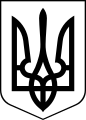 ЧОРТКІВСЬКА    МІСЬКА    РАДАВИКОНАВЧИЙ    КОМІТЕТРІШЕННЯ (ПРОЄКТ)20 грудня 2023 року	           	м. Чортків 				№ ____Про  надання  дозволу  на  видалення зелених     насаджень    на     території Чортківської  міської  територіальної громади	Розглянувши звернення про видалення зелених насаджень жительки міста Чорткова вул. Залізнична, 37 Ольги Клюх від 03.11.2023р., начальника Чортківського РЕМ Андрія Пандрака №333 від 30.11.2023р., враховуючи акти обстеження зелених насаджень, що підлягають видаленню від 08.12.2023р., а також відповідно до пунктів 2, 3, 6, 7 «Порядку видалення дерев, кущів, газонів і квітників у населених пунктах» зі змінами, затвердженого постановою Кабінету Міністрів України №1045 від 01.08.2006, статтей 28, 33 Закону України «Про благоустрій населених пунктів», керуючись підпунктом 7 пункту «а» частини 1 статті 30, статтею 52, частиною 6 статті 59 Закону України «Про місцеве самоврядування в Україні», виконавчий комітет міської радиВИРІШИВ:1. Надати дозвіл Ользі Клюх, Андрію Пандраку на видалення зелених насаджень, що знаходяться на території Чортківської міської територіальної громади, згідно додатку. 2. До видалення зелених насаджень приступити після отримання ордеру на видалення зелених насаджень. Благоустрій та озеленення провести згідно ордеру.3. Копію рішення направити управлінню комунального господарства Чортківської міської ради та заявникам. 4. Контроль за виконанням даного рішення покласти на заступника міського голови з питань діяльності виконавчих органів Наталію ВОЙЦЕХОВСЬКУ.Міський голова                                                               Володимир ШМАТЬКОВасильченко А. Є.Войцеховська Н. М.Фаріон М. С.Мацевко І. А.Міщанчук І.С.Додатокдо рішення виконавчого комітетувід ___ грудня 2023 року №___Зелені насадження,що підлягають видаленню на територіїЧортківської міської територіальної громадиКеруюча справами виконавчого комітету міської ради			Алеся ВАСИЛЬЧЕНКО№п/пЗаявникАдреса розташування зелених насадженьНасадження, що підлягають видаленнюКількість (шт.)1.          Ольга Клюхм. Чортків,        вул. Залізнична, 37Ясен12.Начальник                         Чортківського                       РЕМ Андрій Пандракм. Чортків,        вул. ТичиниВерба1        Разом:        Разом:        Разом:        Разом:2